Родительское собрание «Переходный возраст»Цель: повышение эффективности взаимодействия родителей с собственными детьми-подростками.Задачи: информировать родителей о психологических особенностях подросткового возраста, помочь родителям раскрыть личностные возможности, найти «точки соприкосновения» во взаимодействии учитель - родитель - ребенок.Форма проведения: лекторий.Участники: классный руководитель, родители учащихсяПодготовительный этапАнкета для учащихся1. Какие у тебя отношения с родителями?2. Какие у тебя отношения со сверстниками?3. Как ты в целом относишься к себе? (Положительно, отрицательно, как-то еще.)4. Что ты ждешь от будущего? (На что-то надеешься, боишься будущего, совершенно не думаешь о нем, что-то еще.)5. Есть ли у тебя кто-то из взрослых, кому бы ты мог довериться?6. Есть ли у тебя друг среди сверстников, кому бы ты мог сказать все?7. Что для тебя сейчас более важно? (Учеба, общение со сверстниками, общение с друзьями, общение вообще (со взрослыми, детьми), что-то еще.)8. Что ты больше всего ценишь в людях?Анкета для родителей1. Кто в семье непосредственно занимается воспитанием ребенка? Нужное подчеркнуть. (Мать, отец, бабушка, дедушка, тетя, дядя, брат, сестра, соседи...)2. Что мешает вам заниматься воспитанием сына, дочери? Нужное подчеркнуть. (Нет времени, не хватает образования, педагогических знаний; считаете, что должна воспитывать школа.)3. Знакомы ли вы с товарищами своего ребенка по школе, по дому, с руководителями кружка?4. Назовите качества характера своего ребенка, которые вы считаете:а) положительными;б) отрицательными.5. Сколько времени (приблизительно) вы общаетесь со своим ребенком? (В течение дня, в течение недели, в совместной работе, в беседах, разговорах, в кино, клубе, театре, библиотеке, на прогулке в лес, на реку и т. п.)6. Есть ли другие виды общения? Укажите их.7. Считаете ли вы это время достаточным для воспитания вашего ребенка?8. Уверены ли вы, что правильно понимаете особенности развития своего ребенка?9. Встречаете ли вы трудности в воспитании ребенка и какие? Как их разрешаете?10. Какие методы воспитания, на ваш взгляд, наиболее эффективны? Нужное подчеркнуть. (Воспитание на основе доверия, требовательности, уважения, строгой дисциплины.)Ход собранияВступительное слово классного руководителяДобрый день, уважаемые родители! Сегодня у нас необычное собрание. Мы попробуем найти так называемые точки соприкосновения во взаимодействии учитель - родитель - ребенок.Трудности восприятия друг друга, взаимодействия присутствуют во многих семьях, потому что каждый хочет добиться своей цели, не учитывая желаний других. Итак, возрастными задачами развития подростка (в контексте ролевого поведения) являются:1. Принятие собственной внешности и эффективное использование собственного поведения.2. Усвоение мужской или женской роли. Образ половой роли.3. Установление новых зрелых отношений с ровесниками разных полов.4. Завоевание эмоциональной независимости от родителей и других взрослых.5. Подготовка к профессиональной карьере.6. Формирование социально-ответственного поведения (ответственность гражданина).7. Построение системы ценностей как основы собственного поведения. Диспут «Особенности взаимодействия родитель - ребенок - учитель»Мы постарались структурировать свои знания и представления о подростковом возрасте. Отношения со взрослыми, будь то родители или учителя, - противоречивое и сложное явление. В нем существует целый ряд противоречий психолого-педагогического плана. Попробуем в них разобраться. (Выслушивается мнение родителей. Классный руководитель подводит итог).1. Противоречие между физическим, физиологическим ощущением себя взрослым и реальным положением ребенка, его официальным статусом. Во многом это связано с разрывом между реализацией потребностей «быть» и «казаться». «Быть» не удается, остается только «казаться».2. Противоречие в отношениях со взрослыми. Родители и учителя часто обращаются к подростку как к ребенку, когда речь идет о его правах, но взывают к его чувству взрослости, когда напоминают о его обязанностях, в то время как он сам предпочитает обратную зависимость.3. Противоречие между «нужно» и «опасно». Многие родители и педагоги постоянно ставят задачи развития подростковой самостоятельности, но одновременно не могут преодолеть в себе стремление ограничить ее. Можно предположить, что речь идет о боязни некоторых взрослых потерять свой престиж, свои права на доминирование. Очевидно, наиболее сильно неосознанное опасение потерять возможность управления подростковой самостоятельностью, ее стихией, обнаружить тем самым свою педагогическую несостоятельность.Ведущая педагогическая идея в работе с подростками - создание ситуации успеха в наиболее значимых видах деятельности, дающих возможность позитивного самоутверждения личности; формирование ценностных установок; предупреждение отклонений в поведении и нравственном развитии.Какие существуют приемы эффективного взаимодействия с подростком?Учитесь говорить и слушатьПерешагнув 12-летний рубеж, ребенок рано или поздно вступает в борьбу за самостоятельность, за право реализовать свои потребности и цели и делает это со всей энергией юных сил. Дело порой доходит до открытой войны. И здесь важно понять: путь насилия над юным человеком безнадежен и рано или поздно приведет к разрыву отношений. Взрослый теряет авторитет еще быстрее, если начинает полагаться на запреты, давление и приказ. Чтобы удержать стремительно ускользающий авторитет, родителям остается стать образцом силы и опытности. Не силы приказа, а духовной, личностной силы и опытности, состоящей не в механическом запасе знаний, а в мудром поведении.По-военному односложной командой не обойтись. На конструктивный разговор с подростком приходится потратить минут десять, а то и полчаса. Чтобы научиться договариваться с тинейджерами, надо заново обратиться к правилам активного слушания и доброжелательного общения. Споры и разговор на повышенных тонах только подливают масло в огонь и портят отношения с ребенком. Результат же их, как правило, настолько ничтожен, что ими вообще можно пренебречь.А что если...Очень важно правильно начать беседу. Не нужно мрачно усаживаться за стол и говорить своему ребенку: «Нам надо поговорить». Учитесь выходить на важные темы естественно и как бы случайно. Хорошо, когда можно поговорить во время прогулки или в машине, когда вы вместе куда-то едете. Подростка ничего не будет отвлекать, и вы не смотрите постоянно ему в глаза, чего дети не очень-то любят.Еще один эффективный способ вызвать подростка на откровенный разговор состоит в том, чтобы задавать вопросы, прогнозирующие развитие тревожной для вас ситуации. Например: «А что, если?..»Например, разговор с девочкой-подростком можно построить так: что если мальчик, с которым ты пошла на свидание, начнет приставать к тебе, а тебе это не нравится. Он продолжает настаивать. Что ты будешь делать? Что если друг, который пообещал подвезти тебя домой на своей машине, пьян или употребил наркотики, но утверждает, что с ним все в порядке? Как ты будешь вести себя в этой ситуации?Чтобы растопить лед настороженности, можно попробовать рассказать какой-нибудь случай из своего личного опыта. При этом не надо торопиться высказывать свое личное мнение, а, наоборот, дать ребенку возможность обдумать ситуацию самому. Лекций никто не выносит, даже взрослые, а подростки в лучшем случае замкнутся в себе.Обязательно должно прозвучать, что вы в любом случае очень любите своего, пусть даже неразумного, отпрыска. Подросток должен твердо знать, что в нужную минуту он всегда может обратиться к вам за помощью, и вы его никогда не подведете. Например, вы можете сказать, что, если на какой-нибудь вечеринке возникнет любая ситуация, которая ему не понравится, он может позвонить вам даже среди ночи, и вы всегда приедете и заберете его, не задавая лишних вопросов и не читая нравоучений.Будем друзьями?Вечный конфликт отцов и детей! Мы, родители, со своими страхами и опасениями за своих детей, за их будущее, за их место в обществе (обязательно далеко не последнее), с разной степенью успешности пытаемся то ли пробить стену непонимания, воздвигнутую нашими детьми, то ли вскарабкаться на нее и сверху взглянуть, что же за ней происходит, по возможности развернув ситуацию в нужное русло. А они никак не ценят усилия наши и продолжают творить свои глупости, транжиря драгоценное время на тусовки, многочасовые телефонные разговоры, Интернет, вместо того чтобы учиться, учиться и еще раз учиться. Когда ребенок вступает в переходный возраст, оказывается, что папы и мамы просто не знают своих детей. Между тем именно сейчас подростку как никогда нужны друзья, и желательно старшие по возрасту, с которыми можно было бы поделиться и задать все мучающие его вопросы. Как же сделать так, чтобы именно родители оказались в первую очередь этими взрослыми друзьями и помогли ребенку найти себя в сложном мире?Что такое хорошо и что такое плохо - поговорим о системе ценностейДля подростковой общественности мерилом взрослости и самостоятельности часто становится бунт. Круто делать то, что не нравится взрослым: пропускать уроки, курить, употреблять наркотики, гулять с мальчиками, уходить из дома, ругаться матом и краситься. Если же ты взрослеешь, не пугая маму и бабушку, оставаясь в русле культуры взрослых людей - хорошо учишься, читаешь книги, слушаешь классику, не тусуешься по подворотням, - этого могут не понять. Поэтому быть самостоятельным и внутренне взрослым очень важно для успеха. Юность - глупое время, когда самым лучшим и глубоким натурам часто приходится притворяться, чтобы хотя бы не быть отверженными. Немногие обладают внутренней силой и мудростью, позволяющими гордо и несгибаемо оставаться собой, даже в одиночестве, и не страдать по этому поводу. Большинство пытается копировать стиль, имеющий успех, и делает на этом тернистом пути кучу глупостей.К счастью или к сожалению, юность проходит, все встает на свои места. Став взрослыми, люди начинают ценить качество. А хорошие девочки и мальчики, наконец дождавшиеся счастья, со временем прощают юности ее страдания и жалеют о времени, которое так быстро ушло.Когда пора отпустить«Первое, что родители могут сделать для своего ребенка, - не задерживать его искусственно у маминой юбки», - считает психолог Екатерина Минаева. А такое, к сожалению, нередко происходит. Иногда родители, чаще всего мама, этого даже не осознают. Начинается все еще в раннем детстве, когда родители из лучших побуждений не отдают малыша в детский сад, не отправляют в летний лагерь. Потом начинают фильтровать друзей, не думая о том, что ребенку нужно научиться общаться и отстаивать себя в общении не только с идеальными людьми. Опасения родителей понятны, но их тактика может иметь плохие последствия.Тихий по натуре и не склонный к борьбе за лидерство ребенок может быть вполне счастлив в своей домашней раковине, в мире своих мечтаний, но только до поры. В будущем ему будет трудно стать своим в довольно жесткой подростковой среде. Мальчику легче вырваться из-под влияния семьи, прежде всего из-под материнского влияния. Противостояние с матерью заложено в его программе развития. Девочка рискует больше. Тихие, женственные, несовременные девушки-отличницы жестоко страдают от невостребованности и часто имеют большие проблемы с матерями. Их мамы с гордостью говорят: «Мы с дочкой как подружки», но у девочки-старшеклассницы должны быть свои подружки, свои секреты. Тесная дружба с мамой препятствует ее индивидуализации. При такой маме можно навсегда остаться ребенком, не умеющим отстаивать себя. Это неумение сразу распознается ровесниками и почти никогда не прощается.Советы родителямНужно начинать с себя. Если родители - свободные самодостаточные личности, им легче воспитать независимость в своих детях. Слабые, несамостоятельные - склонны удерживать детей в поле повышенного внимания. Такие родители порой используют шантаж, грузят ребенка ответственностью за собственное одиночество, неудавшуюся жизнь, плохое настроение и т. д.Правильные родители, наоборот, должны мягко подталкивать ребенка отойти, стать самостоятельным, ловить любой намек на желание куда-то поехать одному, с компанией. Это не значит, что надо забывать о безопасности. Важно понимать: чем больше у подростка будет самостоятельных поступков, поездок, встреч в компаниях, тем меньше оснований для развития у него комплекса неполноценности. Обрастание связями, опытом самостоятельной жизни и взрослых приключений (не слишком безумных, конечно) - это броня, необходимая каждому юному мечтателю, вступающему в мир.Как перехитрить одиночество?«У меня нет настоящих друзей» - так часто полагают подростки, выставляя для настоящей дружбы какие-то нереально высокие планки. Между тем друзья-приятели в юности очень нужны. Ведь в борьбе с комплексом неполноценности подростку поможет воображаемая копилка достижений, комплиментов и приятелей. Не важно, годится ли тот или иной персонаж на роль лучшего друга, пусть он (они) будут. Совсем не обязательно слишком сближаться, открывать душу - пусть будет с кем поболтать по телефону, сходить в кино. Одиночество - зверь, война с которым требует хитрости и компромиссов. Это период, в котором важным может быть не только качество, но и примитивное количество. Чем полнее твоя телефонная книжка, чем больше вокруг тебя людей, которым можешь сказать «привет», тем меньше у тебя шансов войти в замкнутый круг отчаяния, блуждая по которому ты в самом деле начинаешь пугать людей, потому что каждого нового знакомого готов назначить на роль спасителя.Советы родителямКажется, что родители бессильны помочь взрослеющему человеку в этом процессе обрастания связями. В действительности это не так. Родители, уже многое знающие про эту жизнь, могут придумать, где лучше искать общения, чтобы дать сыну-дочке «наводку». Например, таким местом может быть какая-нибудь туристическая секция. Ребята, которые ходят в походы или серьезно занимаются спортом, вообще взрослеют быстрее и легче других: у них другие понятия «крутизны».К счастью, в наше время даже девчонке не обязательно ждать, пока ее заметят и позовут. Можно и нужно уметь делать первый шаг - самой пригласить прогуляться, сходить в кино, делая это без замирания сердца (вдруг откажут?) и максимально спокойно. Не получится - может, в другой раз. Ничего страшного.Подведение итоговИтак, оттого, каким образом складываются отношения подростка с родителями, с друзьями, с другими взрослыми и детьми, насколько глубоко им переживаются, анализируются, оцениваются, зависит его эмоциональное состояние, принятие - непринятие себя. Отношение подростка к себе очень нестабильно: оно постоянно меняется в зависимости от его успехов и неудач, достигнутых целей и поражений, от мнения окружающих. А если полноценное, продуктивное общение с окружающими постоянно не складываются, узы с родными непрочные, то мнение подростка о себе сильно страдает, перерастает в неуверенность в своих силах, стойкую неприязнь к себе, неверие в завтрашний день. В свою очередь, мы можем наблюдать и обратное воздействие: уверенный в себе подросток более свободно и непринужденно строит свои отношения с другими людьми, не боится раскрыться в общении и, следовательно, более благополучен в этой сфере.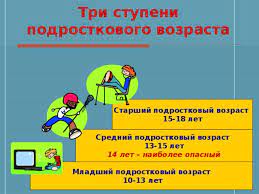 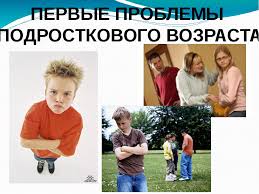 